Sports Committee MeetingAgenda 13/02/2019Present: Apologies: Minute Taker - Create Posters for Sponsored RunFinalise Fun Run Route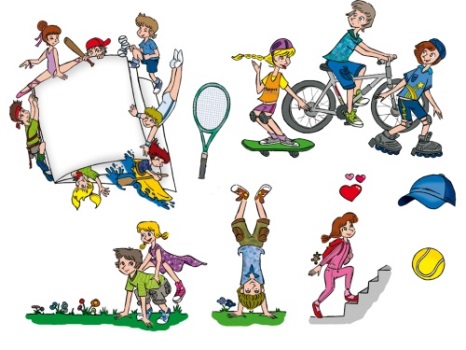 Finalise Fun Run Prizes